Daim Ntawv Thov Siv Kev Saib Xyuas Kev Pom Kev Ntawm 
Neeg Laus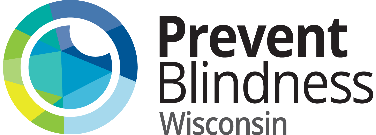 Thov Rov Qab Xa rau: Prevent Blindness Wisconsin ● 731 N. Jackson Street ● Suite 405 ● Milwaukee, WI 53202      Fev: (414) 765-0377 ● Tus Xov Tooj: (414) 765-0505 ● Natalie@pbwi.orgNtaub Ntawv Qhia Txog Tus ThovKuv tab tom thov rau:     □ Tsom Iav Xwb       □ Kev Kuaj Xyuas Qhov Muag Thiab Tsom IavLub Npe: ________________________________________________     Hnub Yug: ______________Qhov Chaw Nyob: ______________________________________________________________Lub Nroog: ___________________________ Zip: __________________ Cheeb Nroog: ___________________Tus Xov Tooj: (_____) _____-_______  Lwm Tus Xov Tooj: (_____) _____-_______Ntaub Ntawv Kev Paub Hais Txog Kev Noj Qab Haus Huv Ntawm Lub Qhov Muag Pom KevPuas yog koj tau mus kuaj qhov muag nyob rau 12 lub hlis dhau los?    □ Yog    □ Tsis Yog			Hnub tim ntawm kev kuaj qhov muag zaum kawg nkaus: _________________________   Puas yog koj tau siv daim ntawv saib xyuas qhov muag pom kev 12 lub hlis dhau los?   	□ Yog    □ Tsis Yog	Yog siv, thov qhia hom ntawm daim ntawv puav pheej uas siv: 		□ VSP Eyes of Hope       □ Healthy Eyes         □ Lwm Yam:_____________________Ntaub Ntawv Qhia Txog Nyiaj Txiaj Thiab Kev Tuav Pov HwmThov muab ntawv pov thawj yam tsawg IB qho hais txog ntawm qhov nyiaj khwv tau: daim tw tshev, kev them se, Daim Ntawv Tau Txais Khoom Plig Social Security thiab lwm yam. Tsev Neeg Kev Khwv Tau Nyiaj Xam Ua Xyoo: $ ______________________ 
# ntawm cov neeg hauv tsev neeg nrog rau koj tus kheej: ________Koj puas muaj Medicaid, VA Health Care los sis lwm qhov kev tuav pov hwm qhov muag?   □ Yog 	□ Tsis YogKuv ua tim khawv tias cov ntaub ntawv saum toj no yeej muaj tseeb raws li qhov kuv paub. Kuv nkag siab hais tias yog tias kuv muab cov ntaub ntawv tsis txhij los sis tsis muaj tseeb kuv yuav tsum tau them nqi rau cov kev pab cuam kev saib xyuas qhov muag pom kev kuv tau txais thiab kuv yuav tsis tau txais kev pab cuam. Kos Npe: _______________________________________________   Hnub Tim: ____________________Yuav tau sau kom tiav los ntawm lub chaw sawv cev tus neeg ua hauj lwm yog tias tau thov los ntawm ib chaw sawv cev. / To be completed by agency staff if applying through an agency. Name of Agency : _____________________________________ Name of Contact: _________________________                                                                                                       Address: ______________________________________________________  City:  _______________________________                                                                                                         Zip: ____________________   Phone: __________________________ Email: ___________________________________ Send Voucher Information to:       □ Applicant’s Home        □ Agency 